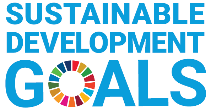 （様式１）裏面〇素材（貼り付けるなどして、ご活用ください。）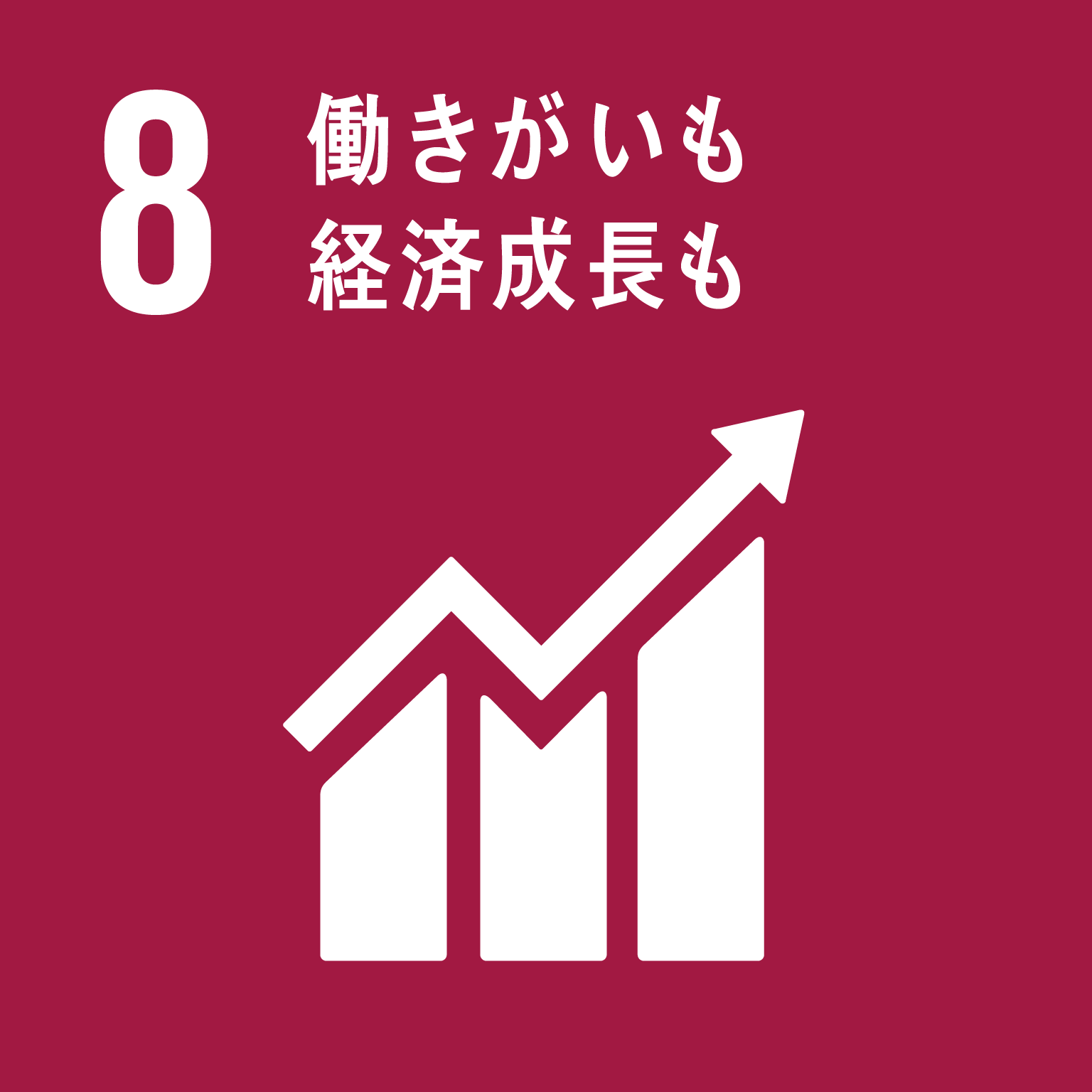 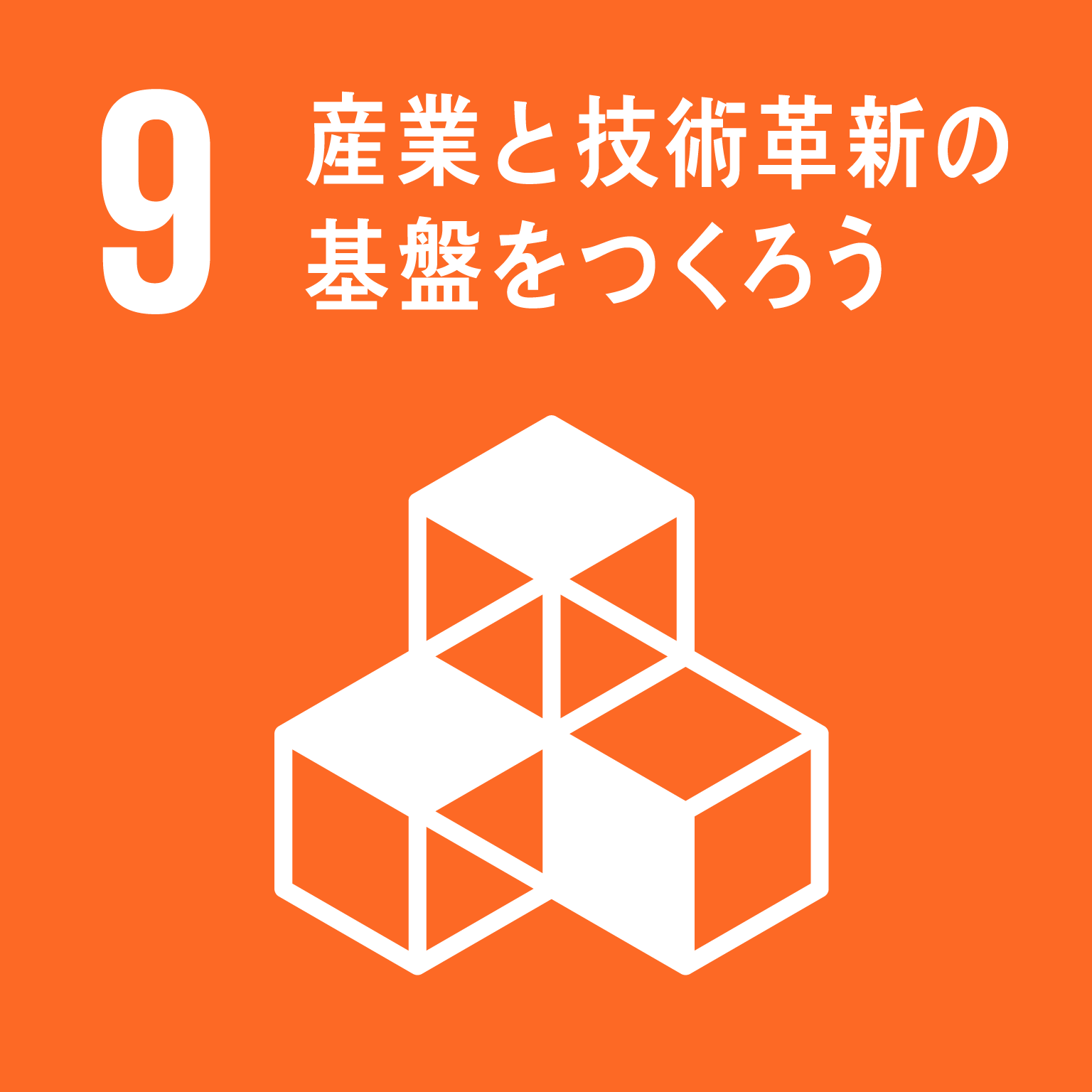 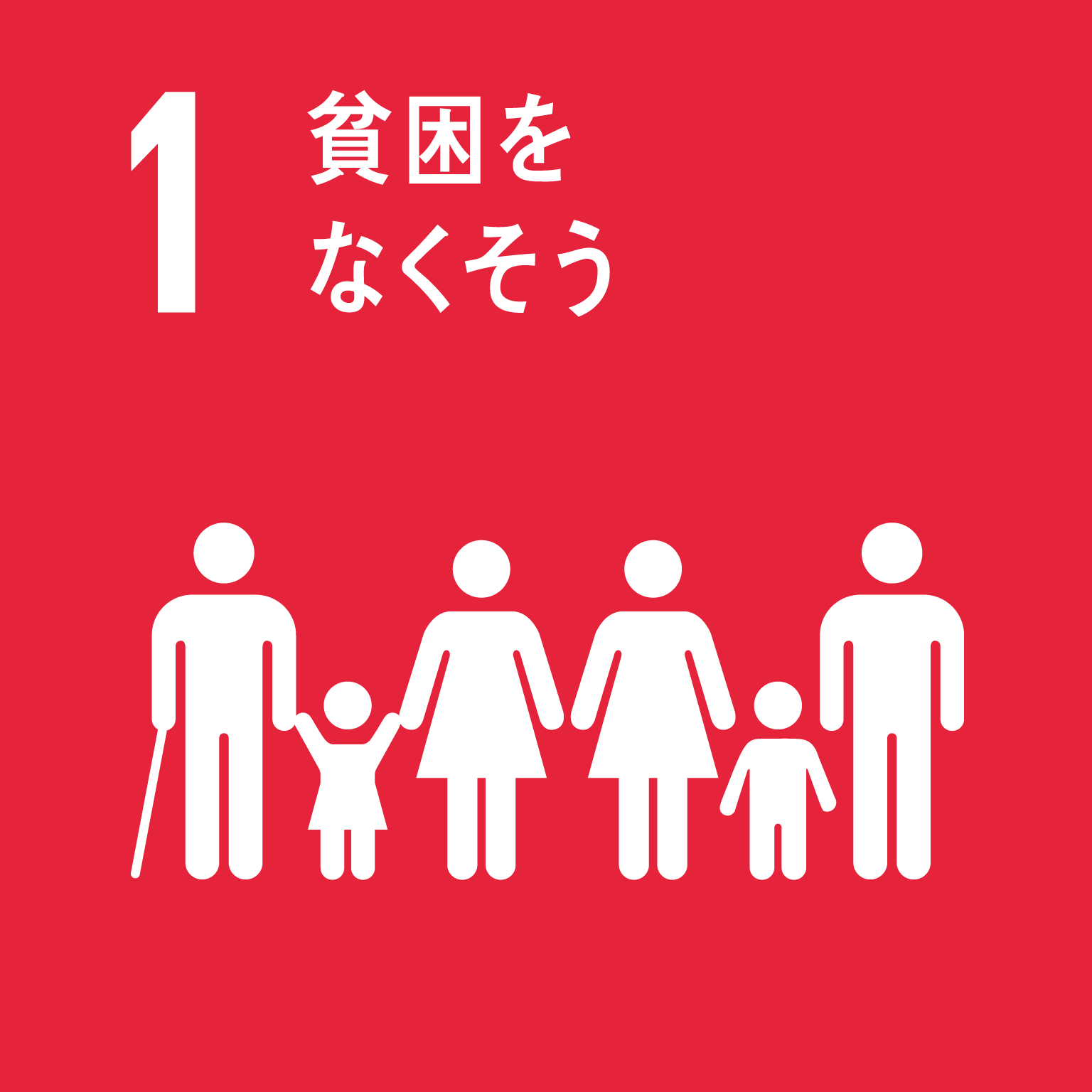 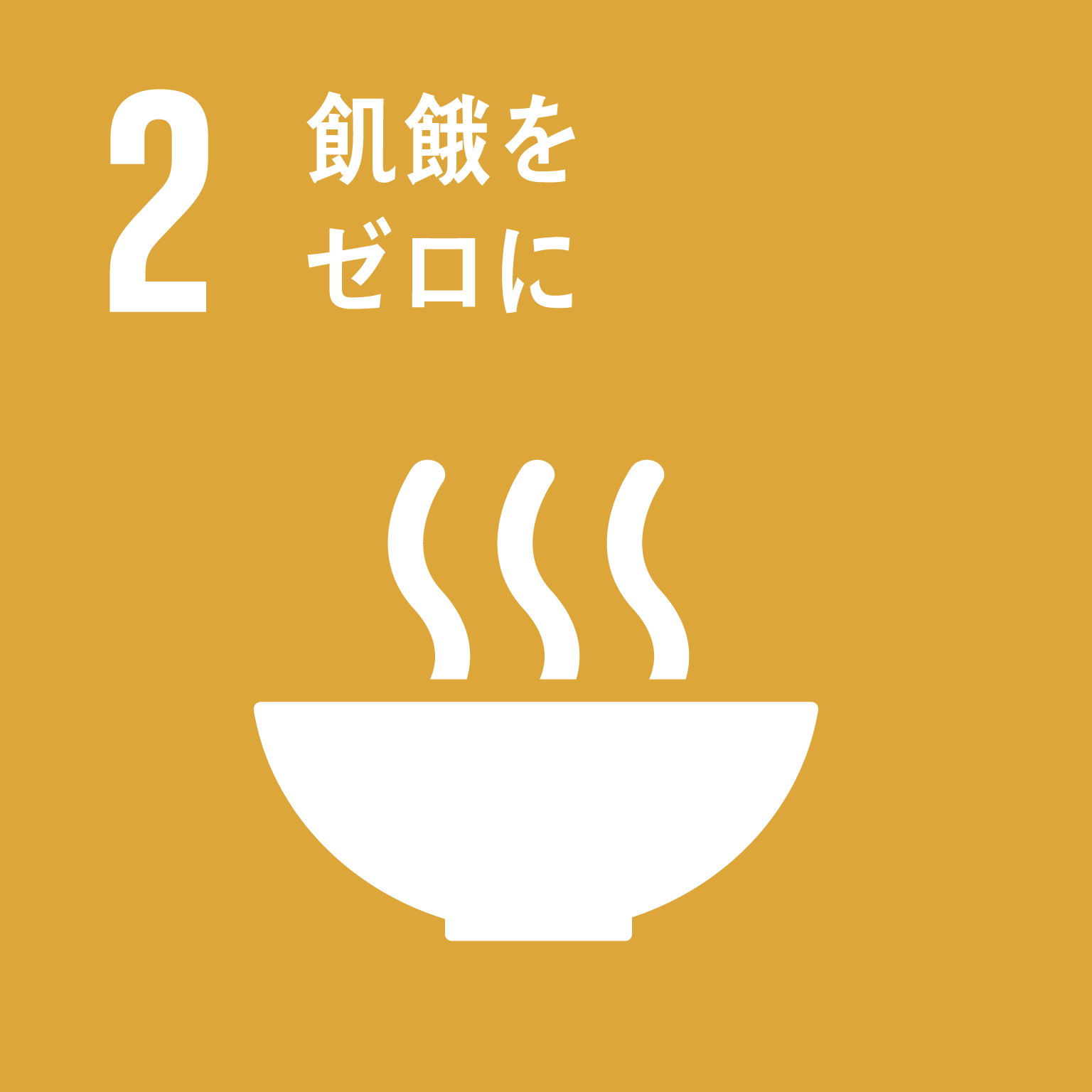 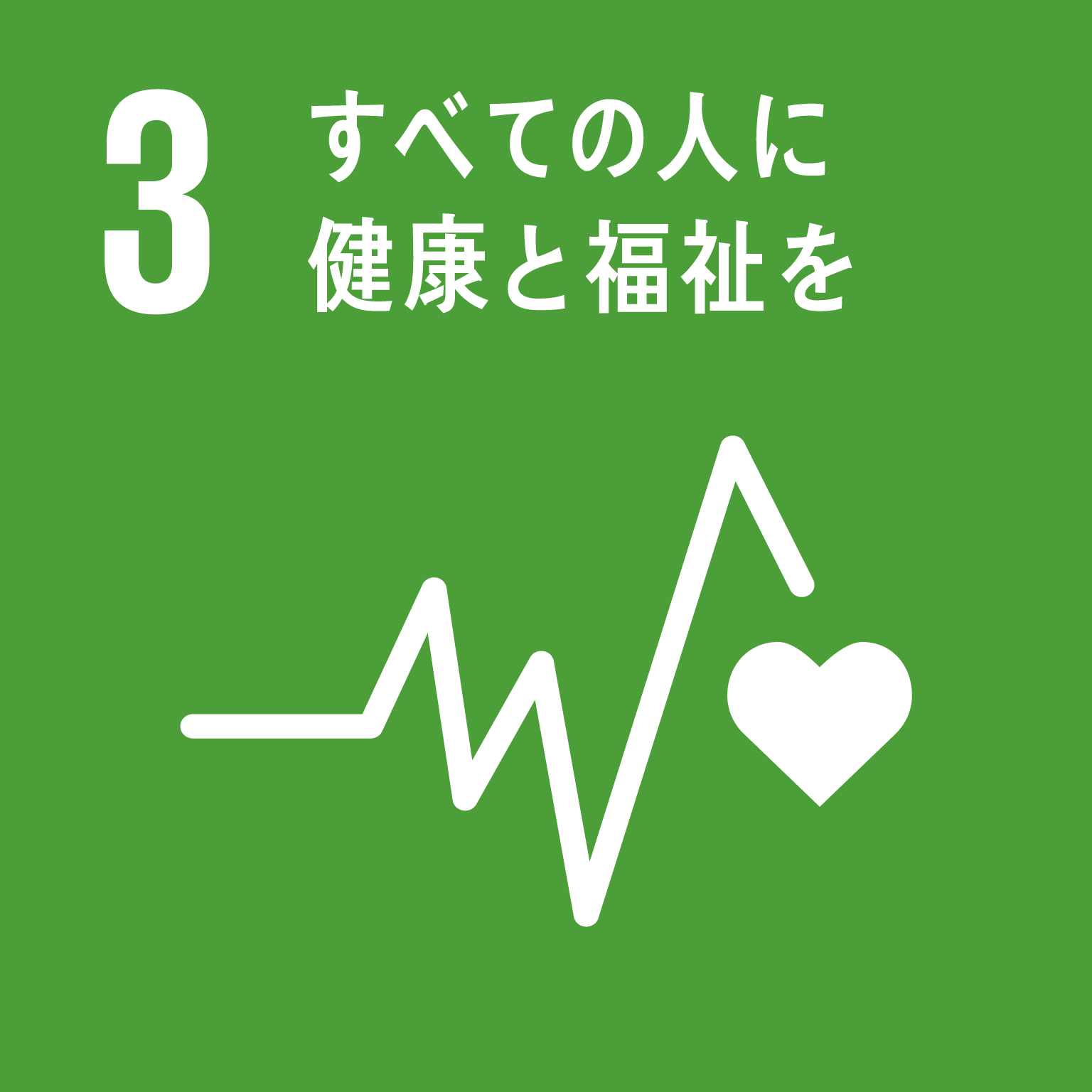 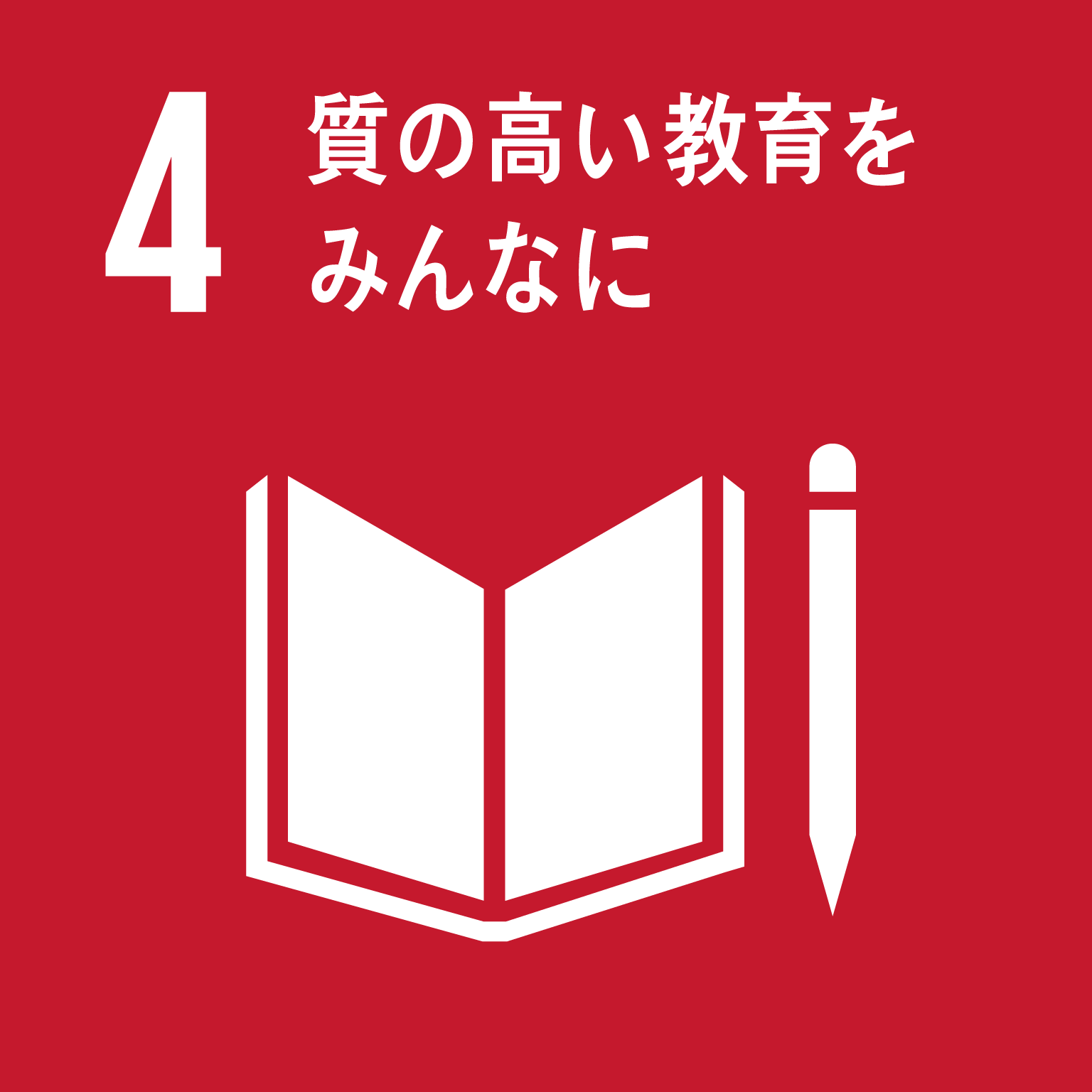 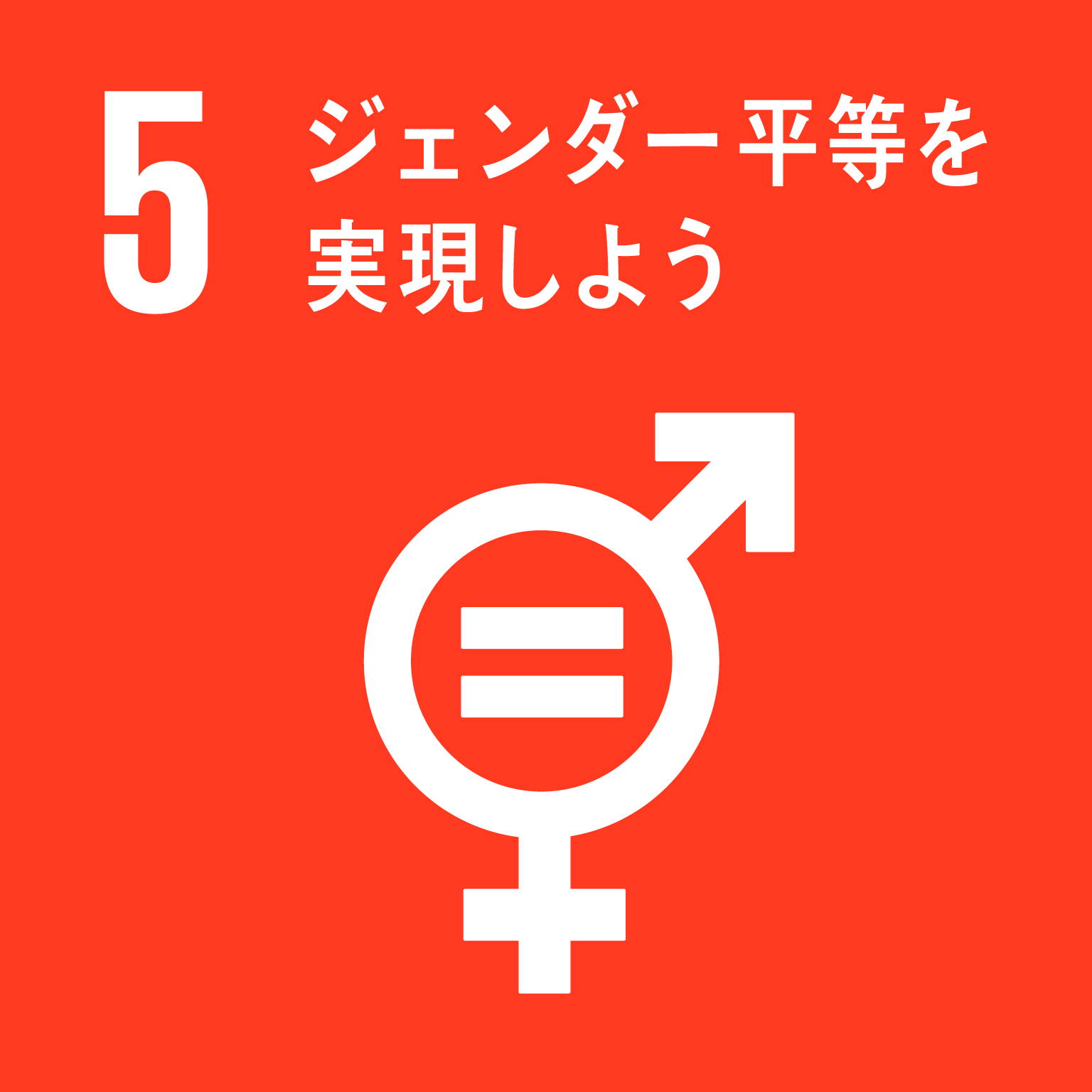 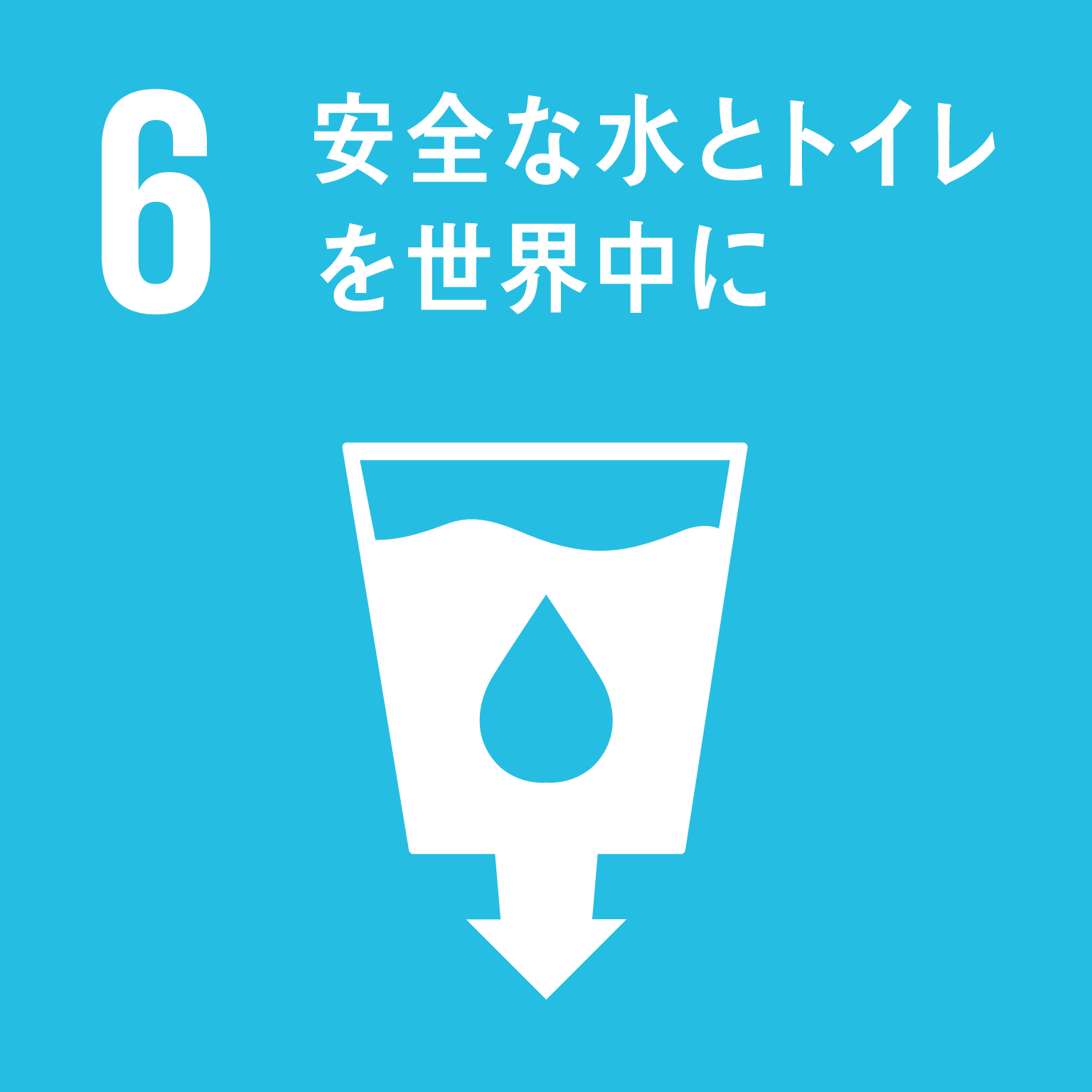 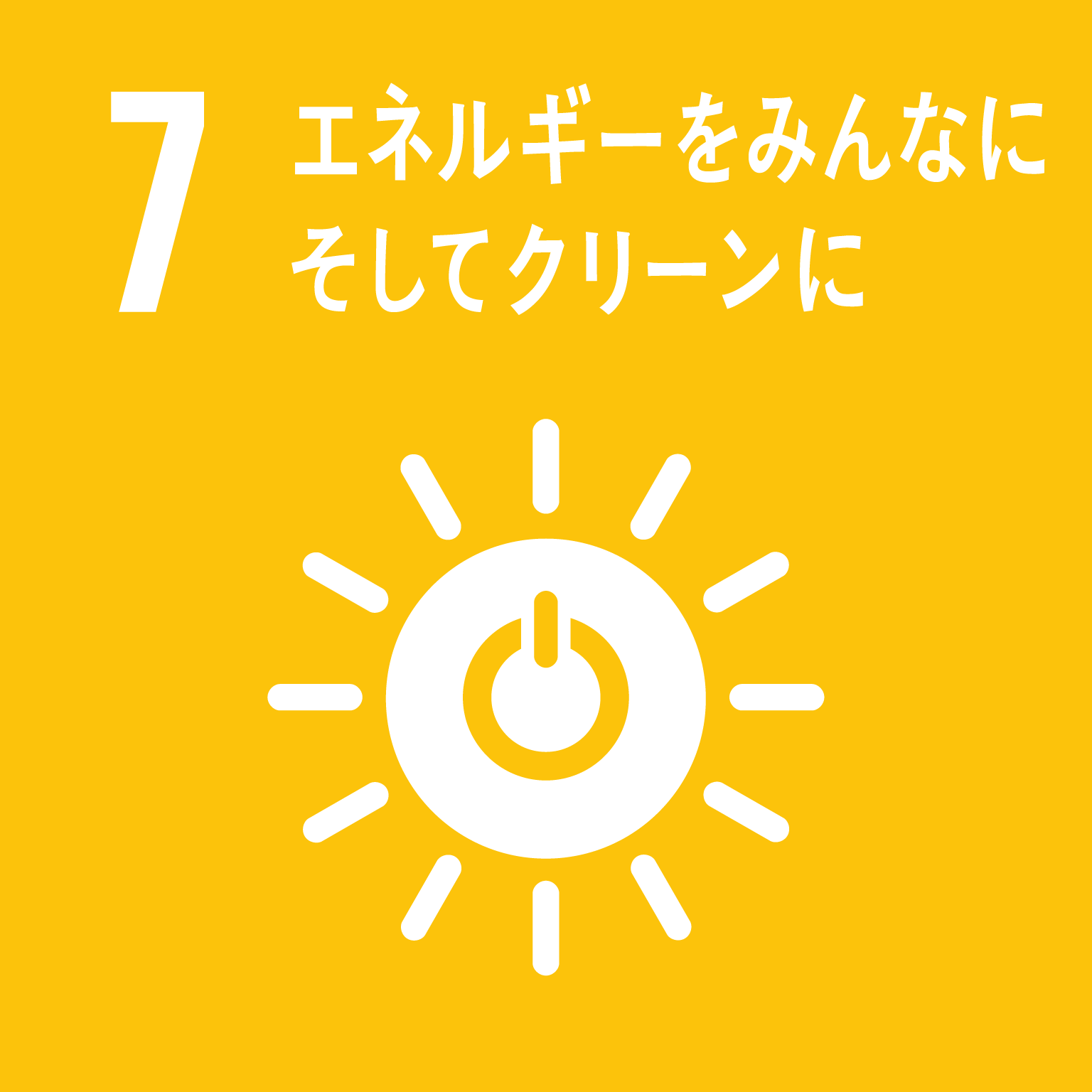 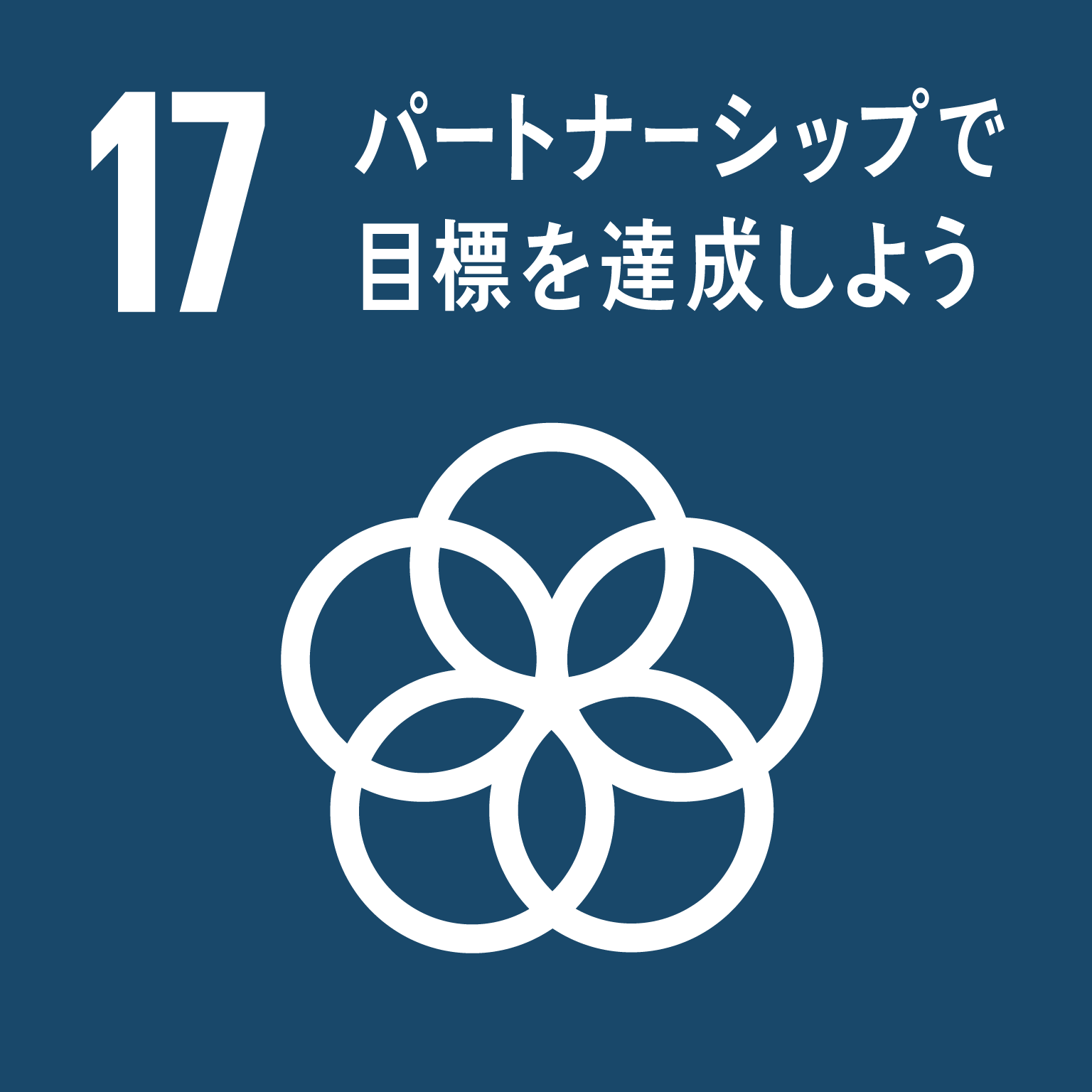 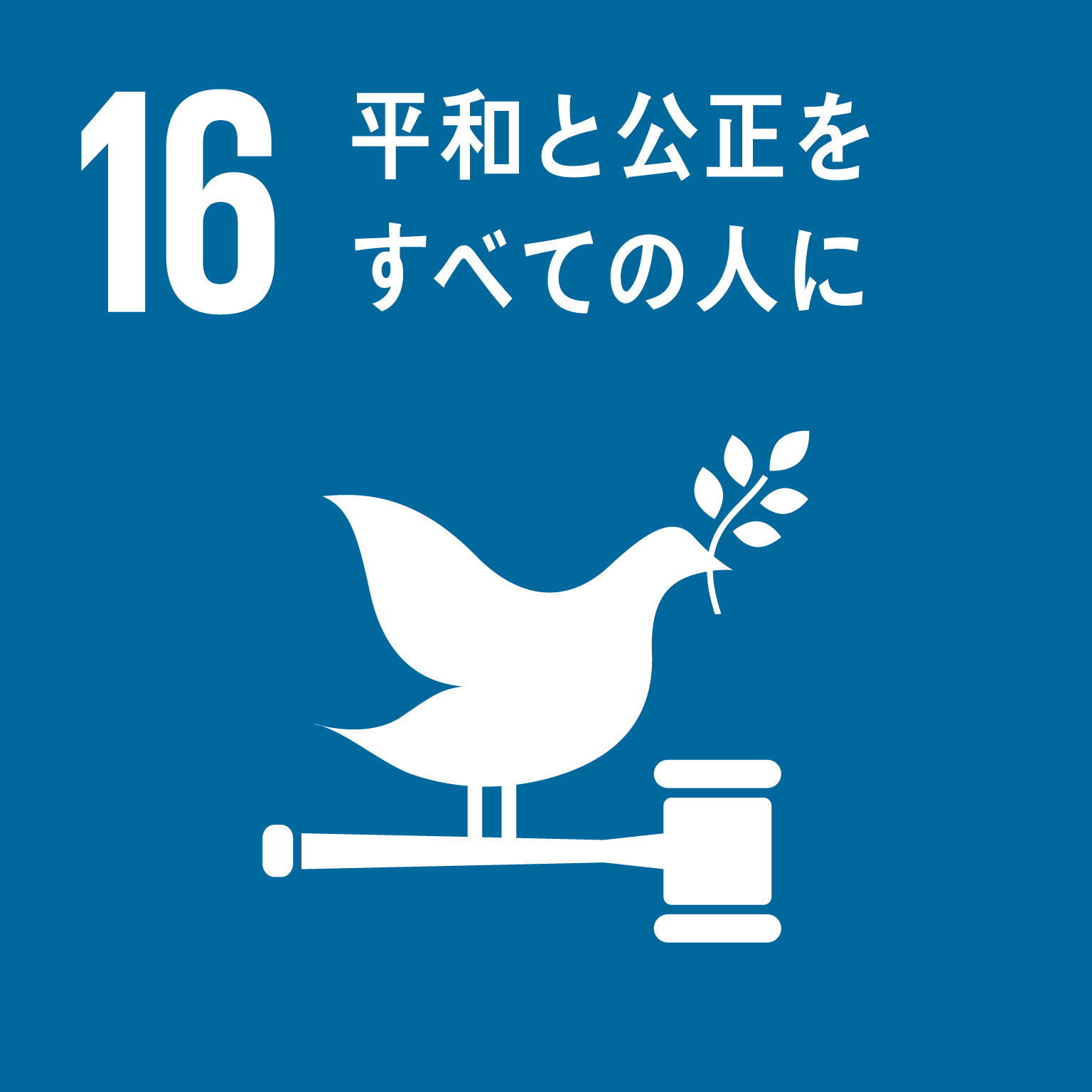 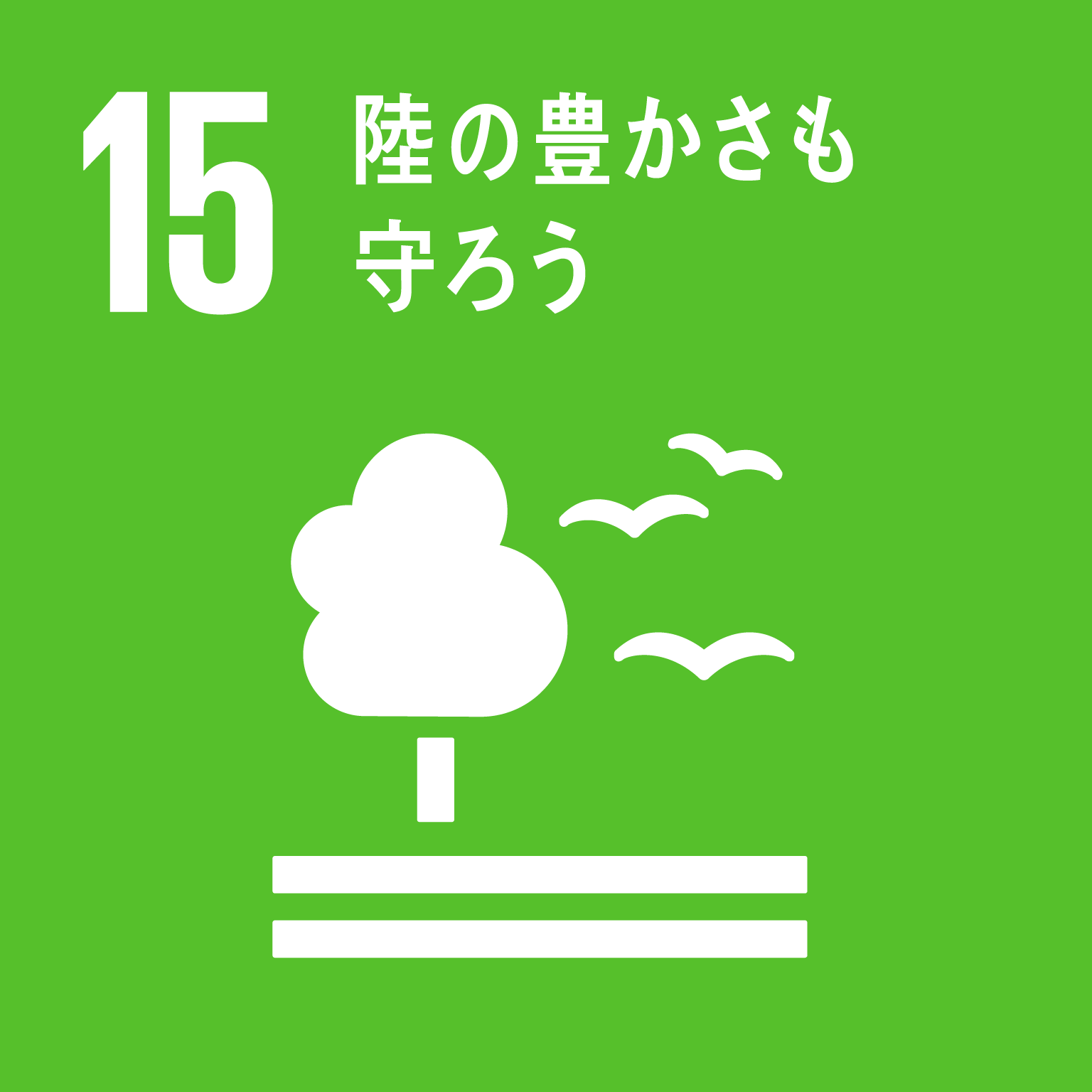 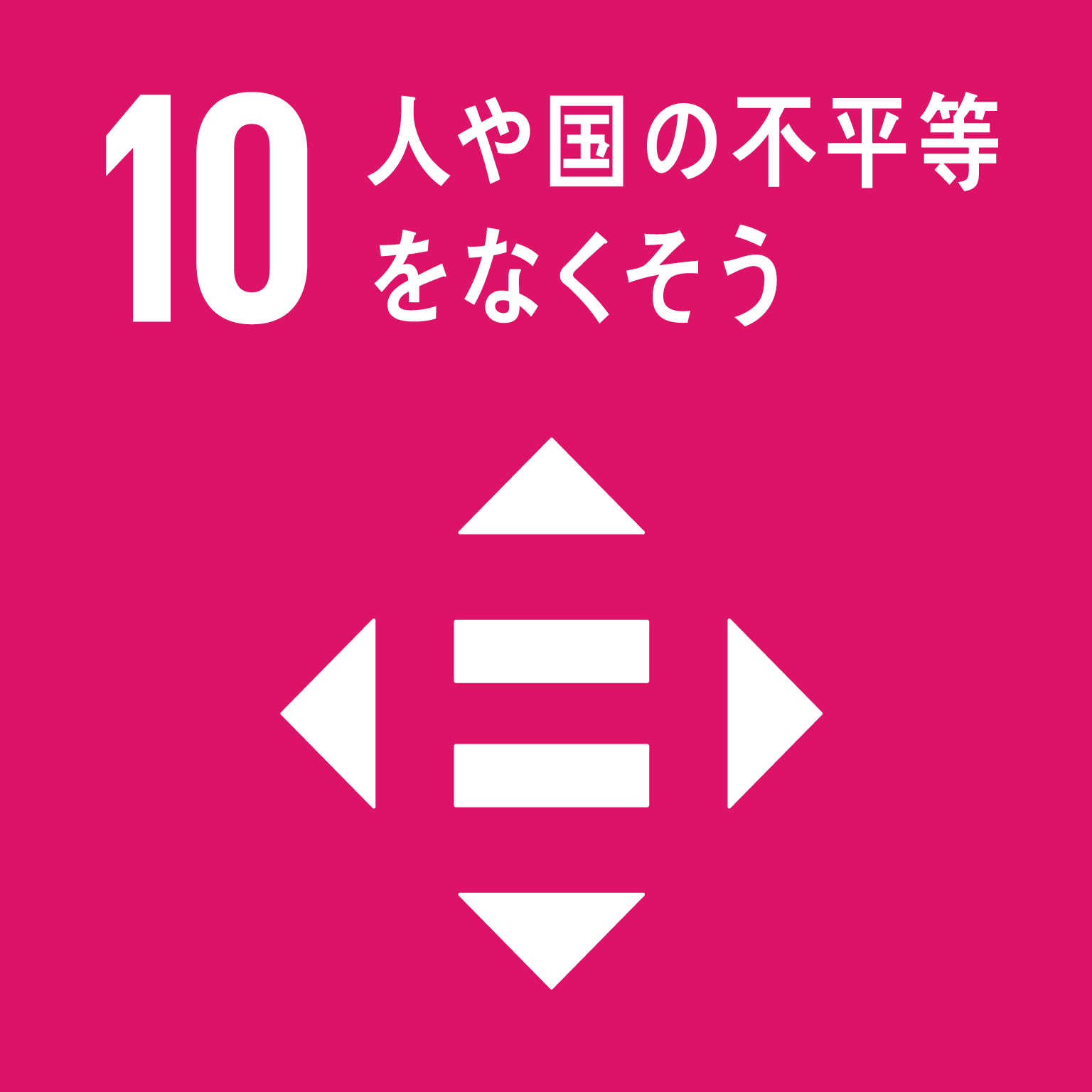 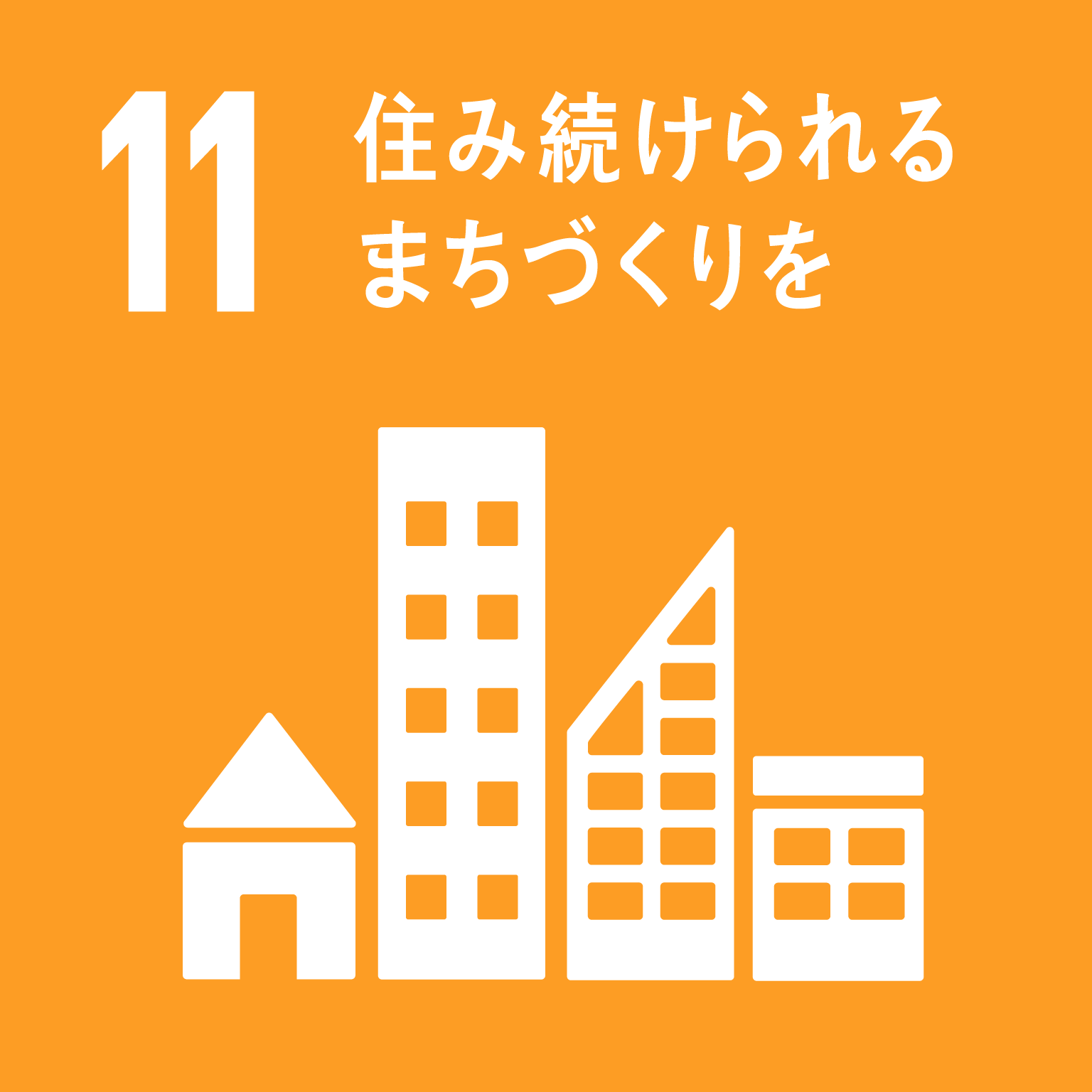 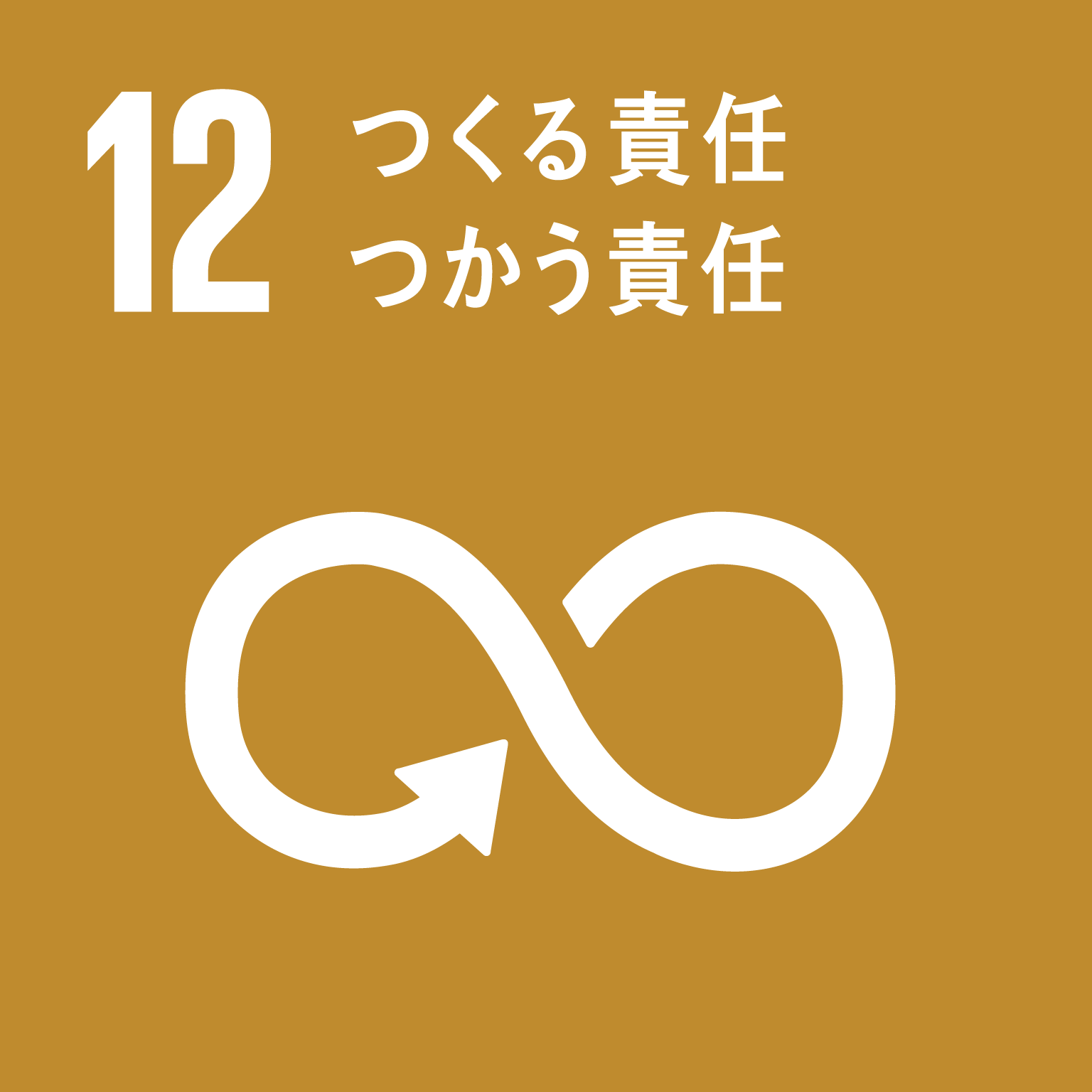 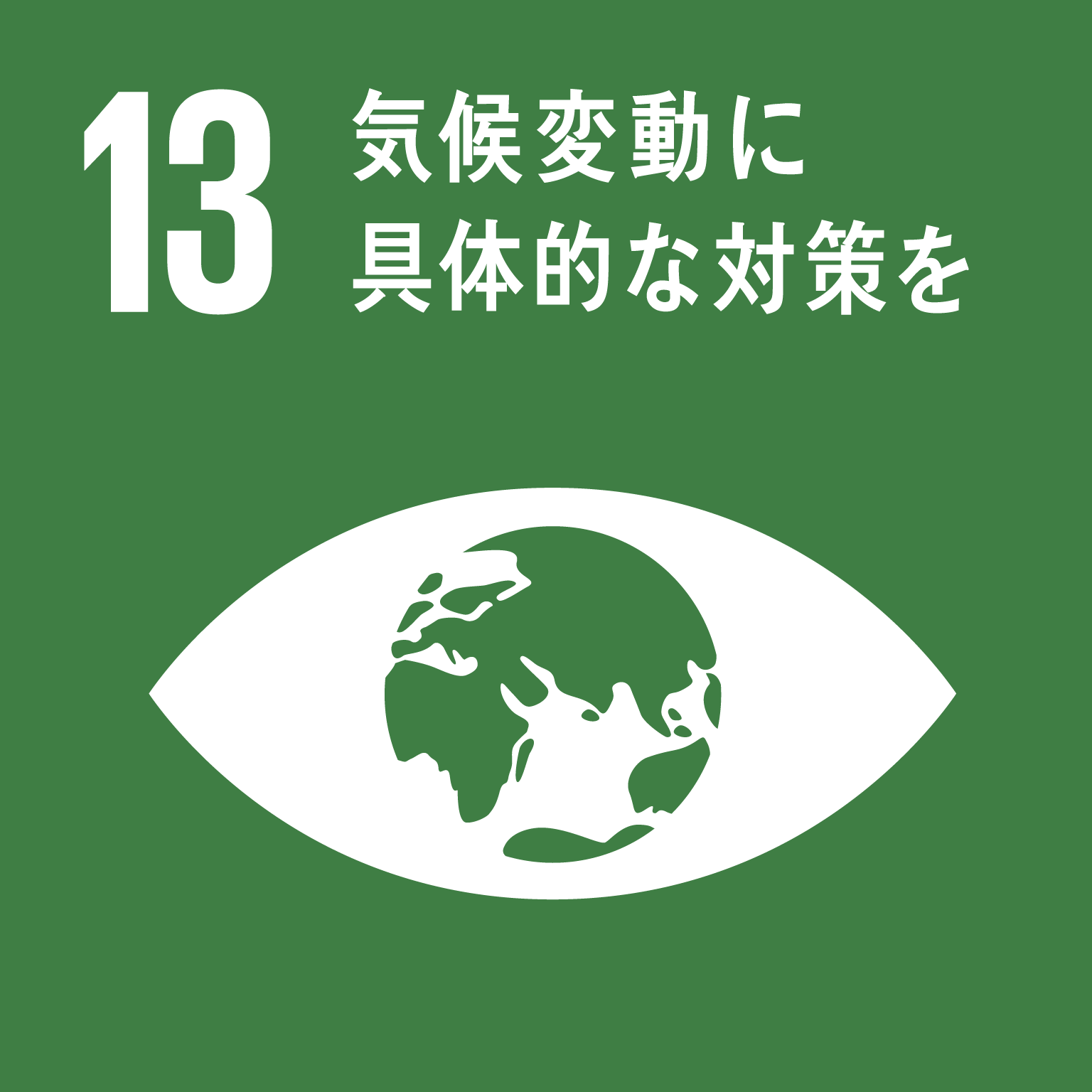 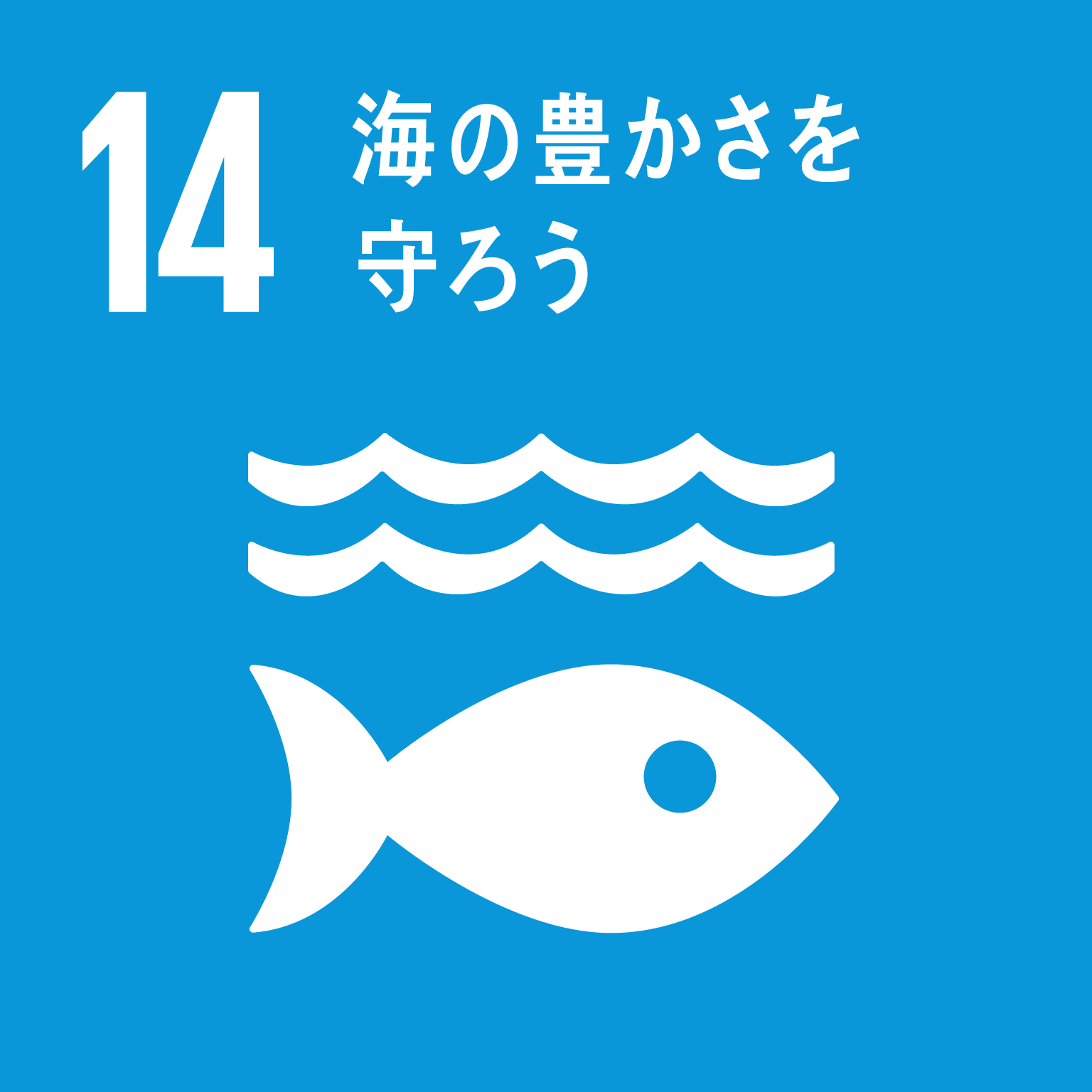 